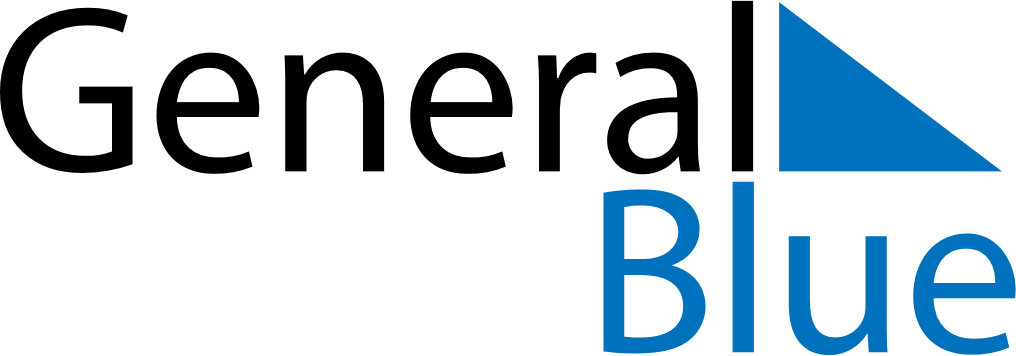 December 2024December 2024December 2024December 2024ParaguayParaguayParaguaySundayMondayTuesdayWednesdayThursdayFridayFridaySaturday1234566789101112131314Virgin of Caacupe15161718192020212223242526272728Christmas Day293031New Year’s Eve